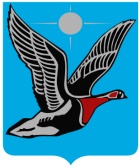 Таймырский Долгано-Ненецкий муниципальный районЕЖЕГОДНЫЙ ОТЧЕТГЛАВЫ ТАЙМЫРСКОГО ДОЛГАНО-НЕНЕЦКОГО МУНИЦИПАЛЬНОГО РАЙОНАо результатах деятельностиГлавы Таймырского Долгано-Ненецкогомуниципального районаи АдминистрацииТаймырского Долгано-Ненецкогомуниципального районаза 2021 годДудинка, 2022г.В соответствии с Уставом Таймырского Долгано-Ненецкого муниципального района представляю вам итоги деятельности Главы и Администрации муниципального района за 2021 год.Как и в предыдущие годы, деятельность Администрации муниципального района в 2021 году была ориентирована на обеспечение стабильного функционирования бюджетной сферы муниципального района, эффективную  реализацию полномочий органов местного самоуправления, улучшение качества жизни и  состояния социальной инфраструктуры на Таймыре.  Успешность решения указанных задач во многом зависела от наличия необходимого бюджетного финансирования. И здесь я хочу отметить  достаточно серьезные достижения.Несмотря на сложную экономическую и эпидемиологическую ситуацию, связанную с распространением новой коронавирусной инфекции, исполнение бюджета по доходам бюджета за 2021 год составило - 98,5% или 9,4 млрд. руб., исполнение бюджета по расходам составило- 95% или 9,35 млрд. руб.По результатам исполнения консолидированного бюджета муниципального района за 2021 год сложился профицит в сумме 60,9 млн. руб.Несмотря на сложную ситуацию с исполнением доходов бюджета - "выпадением" НДФЛ с дивидендов, выплачиваемых ПАО "Норильский никель",  недопоступлением платы за негативное воздействие на окружающую среду,  -  мы смогли достойно завершить финансовый год, мобилизовав все резервы, и не допустить задержек с финансированием.Необходимо отметить, что все обязательства учреждений бюджетной сферы были профинансированы в полном объеме и просроченная кредиторская задолженность за счет средств районного бюджета по состоянию на 01 января 2022 года отсутствует. У муниципального района на протяжении многих лет, и 2021 год не стал исключением, отсутствует внутренний муниципальный долг. В 2021 году большая работа была проделана финансовым блоком Администрации муниципального района на перспективу. Так,  по результатам согласования параметров консолидированного бюджета Таймыра в Минфине Красноярского края на 2022 год удалось  существенно увеличить  плановые показатели бюджета по сравнению с 2021 годом.  Увеличение  доходной и расходной части бюджета для реализации полномочий органов местного самоуправления по решению вопросов местного значения составило более 310 млн.рублей. На 2022 году параметры консолидированного бюджета муниципального района  превысили 10 млрд. руб.По результатам продолжительной совместной работы с Министерством финансов Красноярского края в 2021 году наконец был решен вопрос о выделении бюджету Таймыра из краевого бюджета на 2022 год дополнительного объёма финансовых средств в сумме 32,3 млн. руб. на повышение размеров оплаты труда работникам учреждений культуры,  что позволило впервые за последние 5 лет обеспечить повышение оплаты труда работников учреждений культуры на 9,8% до уровня не ниже 62,8 тыс. руб. по состоянию на 1 января 2022 года.Как Вы помните, начиная с 2018 года,  средства на повышение оплаты труда указанной категории из краевого бюджета не выделялись из за отказа органов местного самоуправления поселений передавать полномочия по культуре на уровень муниципального района.Среди серьезных достижений 2021 года хочу отметить получение бюджетного финансирования из краевого бюджета на создание нового казенного учреждения МКУ "Арктический центр культуры". В 2021 году продолжилась реализация Стратегии социально-экономического развития муниципального района до 2030 года, в которой определены векторы и долгосрочные цели социально-экономического развития территории.Реализация стратегии осуществлялась посредством реализации Плана мероприятий по реализации Стратегии.Основным, но не единственным инструментом реализации Плана мероприятий, являлись муниципальные программы, позволяющие с применением программно-целевого метода бюджетного планирования обеспечить достижение запланированных показателей социально-экономического развития района. В 2021 году более 70% расходов бюджета района являлись программными, что позволяло  достаточно эффективно и гибко управлять не только бюджетным процессом, но и территорией в целом. В отчетном периоде осуществлялась реализация 10 муниципальных программ, общая сумма расходов по которым  составила 6 434,46 млн. руб.. По результатам оценки эффективности реализации программ шесть из них признаны высокоэффективными, четыре – эффективными, неэффективные программы отсутствуют.Наряду с программными мероприятиями, реализация Стратегии также обеспечивалась проектами компаний-недропользователей. Итоги реализации Стратегии в 2021 году в целом демонстрируют положительную динамику:- на территории зафиксирован достаточно низкий уровень безработицы – 0,7% (в целом по Красноярскому краю – 0,8%), что на 0,5 процентного пункта ниже аналогичной даты 2020 года.- среднемесячная начисленная заработная плата работников организаций за 2021 год составила 100 597,8 рублей. Её рост составил более 11% к уровню 2020 года, в реальном исчислении – более 4%.Численность постоянного населения муниципального района по состоянию на 1 января 2022 года составила 31 272 человека, что практически соответствует данным на аналогичную дату прошлого года. Демографическая ситуация в районе за 2021 год характеризовалась естественным приростом населения - число родившихся (339 человек) превысило число умерших (304 человек) на 35 человек.По итогам года число выбывшего населения превысило число прибывшего на 221 человека. Отрицательная динамика миграционного движения населения обусловлена преимущественно влиянием введенных короновирусных ограничений, а также выездом населения в районы с более благоприятными климатическими условиями проживания.Учитывая, что основой поступательного развития является обеспечение условий благоприятного инвестиционного климата, необходимо отметить положительную динамику на территории муниципального района и в области инвестиционной деятельности. На территории района продолжилась реализация крупных инвестиционных проектов:- «Разработка и обустройство Пайяхской группы месторождений и строительство морского терминала «порт бухта Север» (АО «Нефтегазхолдинг»);- «Западно-Таймырский промышленный кластер по производству угольных концентратов и коксующих углей», (ООО «Северная звезда»), в результате чего объем инвестиций в уставной капитал увеличился более чем в два раза относительно 2020 года. Как следствие, объем добывающего производства, которое представлено добычей угля, сырой нефти и газа увеличился более, чем на треть.Планируется к реализации еще один новый проект – по геологическому изучению, оценке и поиску золота, меди, молибдена АО «Полиметалл» на территории сельского поселения Хатанга. В целом, реализация на территории комплекса мероприятий документов стратегического планирования способствовала достижению стратегической цели, направленной на улучшение качества жизни населения района. Органы местного самоуправления муниципального района в 2021 году были наделены обширным перечнем государственных полномочий, осуществляемых в рамках 26-ти федеральных и краевых законов. В бюджете Таймыра были предусмотрены расходы на реализацию указанных полномочий за счет почти 60  видов краевых субвенций. При этом, по отдельным полномочиям проблема неполного их финансового обеспечения  сохраняется на протяжении уже многих лет. Так, ежегодно у нас возникает проблема недостатка целевых средств для проведения детской оздоровительной компании и в 2021 году мы в очередной раз  с согласия районного Совета депутатов направляли 2,5 млн. из средств районного бюджета на указанные расходы. Кроме того, в целях сохранения мер социальной поддержки,  ранее предусмотренных окружным законодательством, в 2021 году за счет средств районного бюджета продолжилось осуществление компенсационных выплат работникам учреждений, финансируемых за счет средств федерального бюджета и расположенных на территории  Таймырского Долгано-Ненецкого муниципального района на  сумму 11,9 млн. руб., а также  выплат лицам, имеющим звание "Почетный гражданин Таймыра"- 441,7 тыс.руб. Кроме того, 38,8 тыс. руб. было израсходовано на возмещение части затрат  на оплату электрической энергии, вырабатываемой дизельными электростанциями, израсходованной для освещения и отопления гаражей в с.п.Хатанга. К сожалению, отдельные методики расчета краевых субвенций для организации деятельности органов местного самоуправления, реализующих гос.полномочия, не предусматривают всех необходимых элементов содержания аппаратов. По указанной причине Администрацией муниципального района на безвозмездной основе (без оплаты коммунальных услуг, услуг охраны и содержания) предоставлялись помещения для размещения сотрудников комиссии по делам несовершеннолетних, а также специалистов осуществляющих реализацию полномочий по государственной регистрации актов гражданского состояния; в области опеки и попечительства; по решению вопросов сельскохозяйственного производства;	   по переселению граждан из районов Крайнего Севера; в области использования объектов животного мира;  обеспечения гарантий прав КМНС. По результатам работы за 2021 год на указанные цели Администрацией муниципального района было потрачено всего 2,1 млн. руб.В текущем году Администрацией муниципального района будет продолжена работа с Правительством Красноярского края по решению вопроса о более полном финансовом обеспечении указанных полномочий.Остановлюсь на реализации отдельных переданных государственных полномочий Администрацией муниципального района поподробнее.КМНССохранение самобытной культуры, традиционного образа жизни и традиционных видов хозяйственной деятельности, повышение качества жизни коренных малочисленных народов Таймыра - всегда  являлось приоритетом как для органов государственной власти Красноярского края, так и для органов местного самоуправления Таймыра. В 2021 году объем финансирования мероприятий, направленных на решение вопросов, затрагивающих интересы коренных народов, составил 284,9 млн. рублей.Во исполнение Законов Красноярского края  «О социальной поддержке граждан, проживающих в Таймырском Долгано-Ненецком муниципальном районе Красноярского края», «О наделении органов местного самоуправления Таймырского Долгано-Ненецкого муниципального района и поселений, входящих в его состав, государственными полномочиями по социальной поддержке отдельных категорий граждан, проживающих в Таймырском Долгано-Ненецком муниципальном районе Красноярского края, а также по государственной регистрации актов гражданского состояния» были предоставлены (оказаны) следующие виды социальной поддержки для лиц, из числа коренных малочисленных народов:1 921 гражданину, ведущему традиционный образ жизни и традиционную хозяйственную деятельность, предоставлены компенсационные выплаты на общую сумму 173,7 млн. руб.;cемьям промысловиков и оленеводов предоставлены: кочевое жилье в виде балка (55 гражданам), керосин осветительный (747 семьям), средства связи (124 семьям), 167 женщин получили комплекты для новорожденных, медицинские аптечки – 439 семей оленеводов и 80 семей рыбаков и промысловиков; в рамках проведения социально-значимых мероприятий оленеводы Таймыра получили призы в виде снегоходов, рыбаки – лодочные моторы, эхолоты, туристические горелки, победители конкурса «Сохранение национальных традиций» - ноутбуки, термопоты, аудиосистемы; финансовая поддержка на сумму 16,6 млн. руб. оказана 11 организациям на возмещение части затрат, связанных с реализацией продукции охоты, одной организации – на возмещение 75% затрат на оплату потребления электроэнергии и одной организации – на возмещение части затрат, связанных с реализацией мяса домашнего северного оленя; 13 таймырцев получили социальные выплаты за изъятие 49 особей волка на сумму 750 тыс. рублей,  43 гражданина получили материальную помощь с целью уплаты НДФЛ на сумму 357 тыс. рублей; оказана поддержка 231 студента на сумму 3,6 млн. рублей в виде дополнительной стипендии, частичной оплаты за обучение, проезда к месту учебы и обратно. Осуществлена доставка 224 детей из числа коренных малочисленных народов Севера, обучающихся в образовательных учреждениях города Дудинка, поселков Носок, Тухард авиационным видом транспорта на общую сумму 7,6 млн. руб.;пять  оленеводов и члены их семей (всего 12 чел.) воспользовались мерой государственной поддержки санаторно-курортного и восстановительного лечения на общую сумму 1,4 млн. руб.;в целях сохранения этнического и культурного наследия коренных малочисленных народов Севера осуществлено финансирование выпусков приложения к газете муниципального района «Таймыр», программы радиовещания на языках КМНС на общую сумму 1,4 млн. руб.Природные ресурсыДобыча биоресурсов традиционно является одним из основных видов трудовой занятости населения, проживающего в поселках и тундре, и единственно стабильным источником их существования. Деятельность Администрации муниципального  района по реализации переданных государственных полномочий в рамках краевого законодательства в 2021 году была направлена на  обеспечение принятия оперативных решений органами государственной власти в области рыболовства и охоты. Всего в 2021 году:-  было распределено 878 тонн водных биоресурсов ценных пород по всем бассейнам рек  между 86 хозяйствующими субъектами (на 2021 год); - предоставлены водные биологические ресурсы в пользование для осуществления рыболовства в целях обеспечения ведения традиционного образа жизни в количестве 330  тонн. Право пользования получили 1 130 представителей из числа КМНС и 39 общин КМНС;- организовано и проведено 3 конкурса на право заключения договора пользования рыболовным участком для осуществления промышленного рыболовства, по итогам которых подготовлены и заключены 25 договоров;В 2021 году на 2022 год было распределено 876 тонн водных биоресурсов ценных пород по всем бассейнам рек  между 89 хозяйствующими субъектами.В течение всего 2021 года Администрация муниципального района принимала участие в общественных обсуждениях по влиянию хозяйственной деятельности недропользоватей на окружающую среду.Транспорт, дорожная деятельность и связьОдним из важных направлений деятельности Администрации муниципального района в 2021 году являлась организация транспортной доступности и услуг связи для населения на территории муниципального района. В рамках муниципальной программы «Развитие транспортно-дорожного комплекса и информационного общества Таймырского Долгано-Ненецкого муниципального района» на протяжении всего 2021  года продолжалось субсидирование предприятий воздушного и водного транспорта, осуществляющих пассажирские перевозки между поселками Таймыра. На эти цели из бюджета района в 2021 году было выделено 142,3 млн. рублей. В отчетном периоде предприятиями воздушного транспорта было выполнено 384 рейса, перевезено 10 974 пассажира. Предприятиями водного транспорта было выполнено 82 рейса, перевезено 4 229 пассажиров.В 2021 году были реализованы мероприятия по развитию, содержанию и управлению дорожным хозяйством муниципального района на сумму 20,6 млн. руб.В рамках подпрограммы «Дороги Красноярья» государственной программы Красноярского края «Развитие транспортной системы» в 2021 году субсидия на  содержание автомобильных дорог общего пользования местного значения городских и сельских поселений муниципального района исполнена в размере 61,3 млн. руб. Кроме того,  11,8 млн.руб. из краевого бюджета были получены на капитальный ремонт и ремонт автомобильных дорог общего пользования местного значения. За счет данных средств в городе Дудинке было отремонтировано 300 п.м. асфальтобетонного покрытия, в селе Хатанга – 142 п. м. покрытия, в селе Караул – 150 п. м. В рамках подпрограммы «Региональные проекты в области дорожного хозяйства и повышения безопасности дорожного движения, реализуемые в рамках национальных проектов» государственной программы Красноярского края «Развитие транспортной системы» в 2021 году муниципальный район получил субсидию на реализацию мероприятий, направленных на повышение безопасности дорожного движения. Сумма в размере 337 тыс. рублей была предоставлена сельскому поселению Хатанга на замену и установку дорожных знаков в количестве  19 штук.В отчетном году муниципальный район участвовал в реализации мероприятий государственной программы Красноярского края «Развитие информационного общества», в рамках которой муниципальному району была выделена субсидия на общую сумму 17,5 млн. 462 тыс. рублей. Предоставление услуг беспроводного доступа в сеть Интернет для неограниченного круга лиц обеспечивалось в 11-ти населенных пунктах Таймыра. А в поселках Новорыбная и Волочанка впервые появились голосовая связь и скоростной мобильный интернет 4G ПАО «МТС». Северный завоз и ЖКХВ 2021 году Администрацией муниципального района осуществлялась реализация полномочий по организация «Северного завоза» на территории муниципального района.В отчетном году в рамках мероприятий «Северного завоза» 22 поселка Таймыра были обеспечены углем каменным в объёме 24,8 тыс. тонн  для нужд учреждений бюджетной сферы и граждан, проживающих в домах с печным отоплением на сумму 878,7 млн. руб. Также были поставлены 119,5 тонн керосина осветительного для лиц из числа коренных малочисленных народов Севера, осуществляющих виды традиционной хозяйственной деятельности, на сумму 19,7 млн. руб. Во исполнение государственных полномочий по компенсации выпадающих доходов энергоснабжающих организаций, вырабатывающих электрическую энергию для населения, и выпадающих доходов исполнителям коммунальных услуг, были выплачены субсидии в объеме более 1,2 млрд. руб., что позволило уменьшить плату граждан за коммунальные услуги и консолидировать средства на реализацию мероприятий по подготовке к зиме. Субсидии выплачены пяти энергоснабжающим организациям и пяти коммунальным предприятиям. Особое внимание Администрацией муниципального района и ее органами уделяется развитию социальной сферы Таймыра, улучшению ее инфраструктуры, повышению качеству оказания муниципальных услуг населению. Так,  в течение  2021 года были  выполнены работы по капитальному ремонту:- строительных конструкций  нулевого цикла Дудинской средней школы №3, мероприятия выполнялось за счет средств районного бюджета на сумму 13 млн. рублей;-помещений здания Управления по делам ГО и ЧС Администрации муниципального района, мероприятие выполнялось за счет  средств районного бюджета на сумму 4,8 млн. рублей ;- помещений Центра силовых видов спорта МАУ «Дудинский спортивный комплекс», в рамках мероприятий подпрограммы «Поддержка внедрения стандартов предоставления (оказания) муниципальных услуг и повышения качества жизни населения» Государственной программы Красноярского края «Содействие развитию местного самоуправления» на общую сумму  1,7 млн. рублей.  - заменены магистральные сети тепловодоснабжения по ул. Щорса в г. Дудинка, мероприятие осуществлялось в рамках  подпрограммы «Модернизация, реконструкция и капитальный ремонт объектов коммунальной инфраструктуры муниципальных образований» государственной программы Красноярского края «Реформирование и модернизация жилищно-коммунального хозяйства и повышение энергетической эффективности». Фактически произведена замена сетей теплоснабжения – 170 п.м., холодного водоснабжения – 150 п.м на общую сумму  8,4 млн. рублей, (в том числе за счет средств субсидии – 8, 3 млн. рублей, средств бюджета города Дудинки - 101 тыс. рублей),- выполнены работы по замене лифтового оборудования в 11 домах г. Дудинка в рамках Закона Красноярского края № 4-1451 «Об организации проведения капитального ремонта общего имущества в многоквартирных домах, расположенных на территории Красноярского края». Установлены 24 новых лифта.Кроме того, за счет средств бюджета муниципального района были  проведены мероприятия по пуско-наладке модульной котельной для нужд Потаповской средней школы на сумму 9,7 млн. рублей. Приобретение новой котельной позволит обеспечить соответствующий температурный режим в здании школы, что особенно актуально в условиях Крайнего Севера, и значительно экономить топливо, поскольку современные материалы и оборудование обладают значительно лучшими характеристиками теплопроводности, теплоотдачи и КПД.В конце 2021 года были заключены контракты с подрядными организациями на капитальный ремонт системы электроснабжения здания Малокомплектной начальной школы-детского сада в поселке Кресты, капитальный ремонт системы электроснабжения здания Попигайской начальной школы-интерната, капитальный ремонт электроснабжения ТМК ОУ «Волочанская средняя школа №15 Огдо Аксеновой» на общую сумму  19,6 млн.рублей. Мероприятия будут выполнены в 2022 году. Также в 2021 году в рамках подпрограммы «Благоустройство дворовых и общественных территорий муниципальных образований», государственной программы Красноярского края «Содействие органам местного самоуправления в формировании современной городской среды благоустроены два объекта общественных пространств в   г. Дудинка:- площадка «Смайл» в районе зданий № 9 и № 9а на ул. Щорса на сумму                                  6,5 млн.руб.;- «Сквер Авиаторов» в районе здания № 38 на ул. Ленина – 2 этап на сумму 3 млн. руб. Кроме того, были выполнены проектные и изыскательские работы для строительства общеобразовательных школ на 100 учащихся в селе Караул и поселке Волочанка, начальной школы на 220 мест с дошкольными группами на 80 мест в поселке Носок, а также на реконструкцию здания под размещение «Центра туризма и творчества» и объекта «Таймырский архив», благоустройства территории Дудинской средней школы №7. В 2021 году в селе Хатанга в рамках федерального проекта «Чистая вода» в составе государственной программы Российской Федерации «Обеспечение доступным и комфортным жильем и коммунальными услугами граждан Российской Федерации» в период 2020-2021 гг. завершилось строительство «Станция 2-го подъема с комплексом очистки и обеззараживания холодной водой для с.Хатанга». Сумма средств составила  72,6 млн. рублей. В рамках государственных программ Красноярского края построено 15 жилых домов в поселке Носок, два в поселке Волочанка, один в поселке Усть-Авам и 12 домов в сельском поселении Хатанга. Еще 17 жилых помещений в поселке Усть-Порт и пять в поселке Носок построены в рамках дополнительных условий лицензии на пользование недрами ООО «Восток Ойл».В рамках подпрограммы «Поселок – наш дом» в посёлке Байкаловск отремонтированы  три квартиры, в поселке Носок – 17, в Усть-Порту – 21, в Воронцово – 10, в Карауле – 15 квартир. Жилищная политикаВ отчетном году Администрацией муниципального района уделялось серьезное внимание решению вопросов в области жилищной политики.Так, при реализации  закона Красноярского края «О социальной поддержке граждан, переселяющихся из городского округа город Норильск и городского поселения город Дудинка Красноярского края» в 2021 году таймырским семьям было выдано 88 свидетельств.  По краевой программе «О социальной поддержке граждан, проживающих в Таймырском Долгано-Ненецком муниципальном районе Красноярского края» 7 семей пенсионеров получили гарантийные письма для приобретения жилья на материке.В соответствии с федеральным законом «О жилищных субсидиях гражданам, выезжающим из районов Крайнего Севера и приравненных к ним местностей» выдано 8 государственных жилищных сертификатов.Семи молодым семьям в 2021 году была оказана финансовая поддержка на приобретение жилья. По государственной программе переселения граждан из непредназначенных для проживания строений, созданных в период промышленного освоения Сибири  и Дальнего Востока, жителям поселка Тухард выдано 6 сертификатов. Все участники программы приобрели жилье в районном центре.Работникам бюджетной сферы района, нуждающимся в жилье, выделено 48 квартир, еще 62 семьи получили жилье по договорам коммерческого найма. Таким образом, в районе за 2021 год жильем обеспеченно 226 семей. ОбразованиеОбразование муниципального района остается приоритетным направлением развития, бюджет отрасли составляет третью часть от всего бюджета муниципального района. В  рамках исполнения переданных государственных полномочий действует муниципальная программа «Развитие образования Таймырского Долгано-Ненецкого муниципального района». В 9 детских садах и в дошкольных группах 15 школ района в 2021 году получали дошкольное образование 1 900 детей. В очереди на получение места в детском саду находятся 389 детей ясельного возраста. Очерёдность детей в возрасте от 3 до 7 лет отсутствует, что показывает доступность образовательных услуг на Таймыре и является одним из значимых показателей социального климата в муниципалитете.В детских садах муниципального района функционируют группы комбинированной и компенсирующей направленности, где коррекционной помощью специалистов охвачен 231 воспитанник с ограниченными возможностями здоровья, 10 из которых дети-инвалиды. По данным на 1 сентября 2021 года в школах муниципального района обучались 4 915 детей. Успешно окончили обучение в 2020 – 2021 учебном году 95,2%, из них на «4» и «5» - 32,3%.  198 выпускников  района  были  допущены к прохождению государственной итоговой аттестации и получили аттестат о среднем общем образовании (96,9%). С золотой медалью школу окончили 10 ребят. Обучению детей с ограниченными возможностями здоровья на Таймыре уделяется большое внимание. В 2020-2021 учебном году 345 учеников из 12 общеобразовательных организаций обучались по адаптированным образовательным программам в форме инклюзивного образования.  8 учащихся категории «ребенок-инвалид» обучались на дому. На территории муниципального района действуют две территориальных психолого-медико-педагогических комиссии: в г.Дудинке и с.Хатанге. Школьники Таймыра, как и в предыдущие годы, показали хорошие результаты в краевых и всероссийских мероприятиях. Успехи таймырских ребят были отмечены на олимпиадах, площадках исследовательских и проектных работ, форумах, фестивалях-конкурсах, соревнованиях. (62 краевых мероприятия и 29 всероссийских) Победителями муниципального конкурса на выплату разовой стипендии стали 10 учащихся, имеющих значительные достижения в интеллектуальной, творческой, спортивной деятельности.Образовательными программами интенсивных школ интеллектуального роста в 2021 году было охвачено 59 учащихся г. Дудинки, по результатам обучения 29 из них стали лидерами. В рамках реализации региональных проектов  «Современная школа», «Успех каждого ребенка», «Цифровая образовательная среда», «Патриотическое воспитание граждан Российской Федерации» в 2021 г. в муниципальном районе открыты центры цифрового и гуманитарного образования «Точка роста» на базе четырех школ в г.Дудинке. 3 215 школьников муниципального района стали участниками открытых онлайн-уроков, реализуемых с учетом опыта цикла открытых уроков «Проектория», направленных на раннюю профориентацию обучающихся. В мероприятиях регионального проекта «Патриотическое воспитание граждан РФ» приняли участие 587 школьников. В 2021 году общий охват дополнительным образованием детей в возрасте от 5 до 18 лет составил 83% от общей численности детей данного возраста. В отчетном году продолжилась работа по созданию и переизданию учебных пособий по родным языкам. На издательскую деятельность из средств муниципального района было выделено  2,2 млн. рублей. В свет вышли пособия «История культуры малочисленных народов Таймыра» в пяти частях по пяти этносам (5 книг по 300 экземпляров). Родные языки коренных малочисленных народов Таймыра изучаются в 16 образовательных организациях. 	Изучение ненецкого, долганского и нганасанского языков входят в обязательную часть учебного плана. Энецкий язык изучается через форму внеурочной деятельности. Количество изучавших родные языки в 2020/2021 учебном году составило 1 471 учащийся. В 10 сельских образовательных организациях продолжена работа по реализации проекта «Языковое гнездо как способ сохранения и развития родных языков». Выпускники детских садов, участвующие в проекте по языковому погружению, показывают хороший уровень владения родным языком в школе, активно участвуют в школьных олимпиадах по родным языкам и в различных мероприятиях, фестивалях, конкурсах. На базе образовательных организаций, получивших положительные санитарно-эпидемиологические заключения, была организована работа лагерей с дневным пребыванием детей (охвачено - 449 школьников). На базе ДЮЦТТ «Юниор», в рамках работы профильной смены, проводилась краткосрочная дополнительная общеобразовательная программа военно-патриотической направленности (приняли участие - 30 школьников, в т.ч. 10 школьников из с.п. Хатанга);На базе детского оздоровительного лагеря «Таежный», расположенного в Сухобузимском районе Красноярского края, организован отдых и оздоровление детей-сирот и детей, оставшихся без попечения родителей, находящихся под опекой (попечительством), продолжительностью 21 день (охвачено – 11 школьников).В рамках краевой программы «Трудовые отряды старшеклассников» в 2021 году на Таймыре трудоустроены 84 подростка в возрасте от 14 до 17 лет включительно. Основной вид деятельности ребят – благоустройство города и населенных пунктов. Организаторами мероприятий в муниципальном районе выступают МКУ «Таймырский молодежный центр» и Управление образования Администрации района.Согласно муниципальному заказу в 2021 году были  организованы 4 очных и 38 дистанционных курсов повышения квалификации по наиболее актуальным проблемам образовательной деятельности. Общее количество педагогических работников, прошедших курсовую подготовку, составило 319 человек. 118 педагогов аттестованы на первую и высшую квалификационные категории.Комиссия по делам несовершеннолетнихВ 2021 году было проведено 22 заседания комиссии, в ходе которых рассмотрено 19 общепрофилактических вопросов.В отношении 70 несовершеннолетних, а также 28 семей приняты постановления о признании их находящимися в социально опасном положении. Сняты с профилактического учета комиссии по исправлению ситуации и устранению признаков социально опасного положения  9 семей (в них 19 детей).Всего за отчетный период в Комиссию поступило 70 служебных сообщений о выявленных фактах детского и семейного неблагополучия, из них 26 фактов подтверждено, что на 19,5% меньше аналогичного периода 2020 года. По состоянию на 31 декабря 2021 года на профилактическом учете состоят 67 семей, в них на воспитании находятся 134 несовершеннолетних.Органы опекиВ 2021 году значительная работа была проведена при реализации полномочий в области опеки и попечительства. Подготовлено  более 40 проектов  постановлений: о назначении опеки (предварительной (временной), постоянной), о передачи подопечных под надзор в КГБУСО КЦСОН «Таймырский», в КГБУЗ «Таймырскую межрайонную больницу»;  о помещении в психоневрологические интернаты; об окончании опеки и окончания исполнения обязанностей опекунов; о распоряжении имуществом подопечного, в том числе денежными средствами на счетах кредитных организаций.За 2021 год поставлены на учет 11 совершеннолетних граждан, нуждающиеся в установлении над ними опеки и попечительства, которые Дудинским районным судом признаны недееспособными; снято с учета 12 совершеннолетних недееспособных граждан, в том числе 3 - в связи со смертью, 9 - направлены на постоянное жительство в психоневрологические интернаты. Организация досуга и занятости молодежи Традиционно, вопросы молодежной политики находятся в сфере интересов Администрации муниципального района. В 2021 году в рамках поддержки молодежных и общественных инициатив  было организовано 6 районных конкурсов проектов. Финансовая поддержка оказана 55 молодёжным проектам, общая сумма поддержки составила более 710 тысяч рублей. На базе Таймырского молодёжного центра действовали 5 муниципальных штабов флагманских программ Красноярского края, а также молодёжный пресс-центр, медиа-центр, где молодые люди реализует программу «Бери пример», обучаются основам ведения блогов, написанию статей, релизов, ведению информационных групп в социальных сетях, изучают журналистские жанры, встречаются с местными журналистами, артистами, выдающимися людьми Таймыра. Оборудована репетиционная студия, где молодые люди имеют возможность заниматься рэп-музыкой, битбоксом. Также проходят занятия по хатха-йоге, мама-йоге, йоге для молодых беременных женщин.В 2021 году в связи с неблагоприятной эпидемиологической ситуацией большинство мероприятий с молодежью в рамках краевых инфраструктурных образовательных проектов проходили в режиме онлайн. Между тем, 8 ребят очно приняли участие в проекте «Территория инициативной молодежи «Юниор» в г.Красноярске и двое в проекте «Молодежный конвент». В краевой Школе лидеров поучаствовали два активиста молодежного центра, два школьника стали участниками Всероссийского конкурса «Большая перемена», который проходил на базе всероссийского детского центра «Смена» в г. Владивосток. В торжественных мероприятиях, посвященных празднованию Дня Победы в Великой Отечественной войне, проходивших на территории г. Красноярск,  приняли участия 3 таймырских юнармейца, ставшие победителями Краевого смотра-конкурса строевой подготовки. Еще три юнармейца стали участниками краевого военно-патриотического фестиваля «Сибирский щит». Численность молодежи в возрасте от 14 до 18 лет, вовлеченных в военно-патриотическое общественное движение «Юнармия», в 2021 году увеличилось на 83 школьника и составило 506 человек. Важным фактором стало проведение ряда новых, интересных мероприятий патриотической направленности, таких как:- военно-спортивная игра «Арктика 2021»;- участие в Краевом конкурсе строевой подготовки;- поездка юнармейцев на Кольский полуостров и  посещение города-героя Мурманск, города воинской славы Полярный и главной военно-морской база Северного флота России – города Североморск. А так же посещение большого десантного корабля «Иван Грен», большого противолодочного корабля «Североморск» и Музей подводной лодки «К-21»;- поездка юнармейцев Таймыра на Краевую юнармейскую ёлку;В целом в 2021 году общее финансирование программы «Молодежь Таймыра» составило 21,36 млн. рублей.КультураКак и в 2020 году, в 2021 организации сферы культуры осуществляли свою деятельность в условиях принятия мер, направленных на предупреждение распространения коронавирусной инфекции. В течение отдельных периодов года в рамках соответствующих Указов Губернатора Красноярского края приостанавливалась работа организаций сферы культуры, вводились ограничения на численность посетителей культурных мероприятий, в результате чего показатели деятельности учреждений снижены, по сравнению с предыдущими годами. Несмотря на особые условия 2021 года, учреждения сферы культуры осуществляли свою деятельность и оказывали населению муниципального района культурные услуги, как в очном, так и дистанционном режимах.Основные направления культурной политики Таймыра реализовывались в соответствии с заданиями национального проекта «Культура» посредством муниципальной программы «Развитие культуры и туризма в Таймырском Долгано-Ненецком муниципальном районе» и государственной программы Красноярского края «Развитие культуры и туризма».В течение 2021 года организациями клубного типа было проведено 3345 культурно-досуговых мероприятий, в которых приняли участие 223 085 человек.Творческие делегации муниципального района принимали участие в различных мероприятиях, выставках, конкурсах. В соответствии с требованиями Роспотребнадзора, с целью недопущения распространения новой коронавирусной инфекции, в 2021 году реализованы следующие наиболее значимые мероприятия:- праздничные мероприятия, посвященные 90-летию образования Таймыра, перенесенные с декабря 2020 года;  - открытый районный конкурс «Юные дарования Таймыра». Впервые в нем приняли участие ребята, владеющие игрой на национальном инструменте – барган;- мероприятия, приуроченные к 76-й годовщине Великой Победы;- мероприятия краевого социально-культурного маршрута «Енисейский экспресс-2021»; - культурная программа во время этапа мирового тура по керлингу «WCT Arctic Curling Cup 2021» среди смешанных команд в г. Дудинке; - культурно-массовые мероприятия в ходе проведения межвидового тактического учения Северного флота;- международная туристическая выставка-ярмарка «Енисей» в г. Красноярске; - I фестиваль народного творчества коренных малочисленных народов Севера, Сибири и Дальнего Востока РФ «Вдохновение Арктики» в г. Санкт-Петербурге; - XVI Международная выставка-ярмарка «Сокровища Севера. Мастера и художники России 2021» в г. Москве.В  муниципальных библиотеках в 2021 году зарегистрировано более 19 тысяч пользователей. Кино-досуговым центром «Арктика» проведено более полутора тысяч  киносеансов с посещением порядка 30 тысяч кинозрителей. Валовый сбор от кинопоказа составил 6 млн 334 тыс. рублей. В 2021 году Управлением культуры за счет средств краевого бюджета проведена работа по:- комплектованию книжных фондов библиотек (на сумму 365 тыс. руб.); - укреплению материально-технической базы МБУК «Городской Дом культуры». На средства субсидии – 1,5 млн. рублей – для учреждения приобретена одежда для сцены, генеральный занавес; - подготовке эскизного проекта, проектной и рабочей документации на работы по сохранению объекта культурного наследия «Братская могила семи североморцев, погибших в бою с фашистским линкором 27 августа 1942 года» на Диксоне. Физическая культура и спорт Также насыщенным был спортивный сезон 2021 годаБыло проведено 211 официальных спортивных соревнований для всех категорий населения, в которых приняли участие более 14 тысяч человек.Осуществлялась организация выездов сборных команд спортсменов для участия в чемпионатах и первенствах Красноярского края, соревнованиях Сибирского Федерального округа и России по таким видам спорта, как спортивная акробатика, бокс, тхэквон-до, греко-римская борьба, кендо, северное многоборье. По итогам 2021 года спортсмены муниципального района приняли участие в 63  соревнованиях различного уровня, завоевана 191 медаль, в том числе: 68 золотых, 73 серебряных и 50 бронзовых.Присвоено 330 спортивных разрядов, в том числе: 11 спортсменов выполнили норматив  «Кандидат в мастера спорта», 13 спортсменов - I спортивный разряд. Стоит отметить массовые яркие спортивные мероприятия, прошедшие на территории муниципального района: - спортивный вечер по итогам 2020 года с награждением лучших тренеров и спортсменов, где были отмечены 110 спортсменов и 26 тренеров по 11 видам спорта.  - Международный турнир по кёрлингу «WCT Arctic Cup - 2021» среди смешанных команд из России, Швеции, Венгрии, Италии, Швейцарии и Эстонии;- Открытый Чемпионат и Первенство муниципального района по лыжным гонкам и массовый забег «Марафон здоровья»; - Открытая Спартакиада среди лиц с ограниченными возможностями здоровья с участием команд из Норильска, Талнаха, Дудинки, Кайеркана;- цикл мероприятий в рамках Всероссийского Дня физкультурника;- турнир по игровым видам спорта с участием команд Северного морского флота;- в сентябре жители Дудинки, Хатанги и Караула приняли участие во Всероссийском дне бега «Кросс Нации». На территории были организованы и проведены зимний и летний этапы сдачи норм ГТО,  в которых приняли участие 326 человек. В 2021 году введены в эксплуатацию три новых спортивных объекта:  две горнолыжные трассы горнолыжного склона «КАЙА» и одна площадка с тренажерами в селе Караул. Количество граждан в возрасте от 3-х до 79-ти лет, занимающихся  физической культурой и спортом, по итогам 2021 года составило более 13 тысяч человек, что в два раза больше в сравнении с 2020 годом. Рост связан с увеличением количества новых спортивных сооружений, открытием спортивной секции по эстетической гимнастике в г. Дудинке, клуба по месту жительства по скандинавской ходьбе,  клуба по месту учебы «Полярная звезда» в Диксоне,  созданием в селе Хатанга хоккейного клуба, и в целом увеличением количества занимающихся спортом в трудовых коллективах района.Туризм	Одной из важных задач развития территории муниципального района является продвижение Арктического туризма. В районе активно развиваются этнографический, культурный, событийный и экстремальный туризм. Стратегическим ресурсом развития туризма и инструментом формирования туристского информационного пространства в муниципальном районе в 2021 году являлось МКУ «Таймырский информационный центр» - подведомственное Управлению культуры Администрации муниципального района. Основной целью деятельности учреждения являлось создание единого информационного пространства для продвижения туристических продуктов и услуг территории, а также взаимодействие и консолидация деятельности власти, бизнеса, госучреждений в продвижении Арктического туризма. Для осуществления поставленной цели в 2021 году учреждением проведена следующая работа:- в г.Дудинке реализован проект «Притяжение Таймыра» по благоустройству площади по адресу ул. Ленина, 25 – выполнена роспись фасадов домов № 10 и 12 по улице Матросова, обрамляющих площадь, установлен арт-объект «Таймырский гиперболоид»;- проведена аттестация экскурсионных маршрутов Таймырского краеведческого музея, Таймырского Дома народного творчества, Городского Центра народного творчества; - проведена оценка квалификации гидов-переводчиков, экскурсоводов (всего 12 чел.); - в июне – сентябре организовано обслуживание 10 туристических заездов круизного тура Красноярск-Дудинка-Красноярск судоходной компании «ВодоходЪ» (г. Москва).В 2021 году территорию полуострова Таймыр посетили более 9,6 тыс. туристов. Для сравнения, в 2020 году – 5,4 тыс. человек. С 2022 года МКУ «Таймырский информационный центр» реорганизован в МАУ «Арктический центр культуры». ГО и ЧС	В течение 2021 года успешно реализовывались полномочия в области предотвращения чрезвычайных ситуаций на территории муниципального района и обеспечения безопасности. В 2021 год на территории муниципального района режим функционирования чрезвычайной ситуации вводился только в двух случаях: - в связи с разливом нефтепродуктов из резервуара ТЭЦ-3 в г.Норильске и загрязнением водных объектов (перешло с 2020). Режим отменен с 15 июня в связи с завершением основных мероприятий по локализации и ликвидации разлива; - в связи с массовой гибелью дикого северного оленя на левом берегу реки Хатанга в 5 км от села Хатанга.За 2021 год Таймырское звено РСЧС функционировало в режиме повышенной готовности также в двух случаях:- в первом случае (перешло с 2020): в связи с угрозой распространения в Красноярском крае новой коронавирусной инфекции;- во втором случае: в целях безопасного пропуска паводковых вод в период ледохода. В отчетном году было проведено 21 заседание районной комиссии по предупреждению и ликвидации чрезвычайных ситуаций и обеспечению пожарной безопасности, из них 11 внеплановых заседаний, требующих немедленного принятия решения для предотвращения угрозы возникновения ЧС.С целью подготовки населения в области гражданской обороны, защиты населения и территории от чрезвычайных ситуаций проведено 8 учений и тренировок субъектового и муниципального уровней, где привлекались 626 человек, было задействовано 65 единицы техники. Кроме того, силами организаций района на объектовом уровне проведены 82 тренировки с участием 1 594 человек и 31 единицы техники. В течение года проводились уроки безопасности жизнедеятельности в школах и дошкольных организациях района. Администрация района приняла активное участие в подготовке и проведении на территории Таймыра Межведомственного опытно-исследовательского учения по выполнению мероприятий по защите территорий, входящих в Арктическую зону Российской Федерации, от чрезвычайных ситуаций. В 2021 году от граждан и организаций в единую дежурно-диспетчерскую службу поступило 6 452 обращения, из них 5 863 сообщения было переадресовано в экстренные и оперативные службы.Аварийно-спасательной службой Управления по делам ГО и ЧС Администрации района совершено 509 выездов по выполнению различных видов работ, из них 16 – на проведение поисково-спасательных работ на водных объектах района и в тундровых условиях, в том числе выезд по поиску и спасению пострадавших в результате схода снежных масс на территории городского округа Норильск (р-он Талнах – СТК «Гора отдельная»), применение экстренных мер по поиску и спасению пострадавших в результате обрушения галереи отделения среднего дробления дробильного цеха Норильской обогатительной фабрики города Норильск, вылет в район р.т. Хуриха (в протоках р. Енисей) – найдены 2 жителя п. Носок и эвакуированы в г. Дудинку. В целях противодействия распространению новой коронавирусной инфекции на территории муниципального района, комиссией по ЧС и ПБ района принято решение по оказанию технической помощи Таймырской межрайонной больнице при проведении вакцинации населения путем выставления в летний период пневмокаркасных модулей на выделенных для этого площадках в г. Дудинка. Для информирования населения в Управлении по делам ГОЧС действуют: автоинформатор «1319», официальная группа в мессенджере Viber «112 оповещения Таймыр», мобильное приложение «112 Красноярский край». С целью нераспространения коронавирусной инфекции проводилось информирование населения о необходимости соблюдения превентивных мер, об алгоритме действий при соответствующих симптомах, работе пунктов вакцинации. На водных объектах муниципального района было зарегистрировано семь утонувших человек (все тела найдены). За отчётный период также было зарегистрировано 56 пожаров (за 2020 год – 91), снижение на 38,5%, погибли 7 человек. Укреплена материально-техническая оснащенность аварийно-спасательной службы на общую сумму более 45 млн. рублей.С целью защиты прав детей, адаптации и реабилитации подростков, вступивших в конфликт с законом, пострадавших от насилия и жестокости, профилактики безнадзорности и беспризорности, на территории муниципального района работает Комиссия по делам несовершеннолетних и защите их прав (п. Караул, с. Хатанга, г. Дудинка). Потребительский рынокНа территориях со сложной и дорогостоящей транспортной схемой объективно складываются крайне высокие цены на товары народного потребления, в результате чего проживающее в поселках население испытывает сложности с приобретением продуктов питания и других товаров по доступным ценам.В целях повышения эффективности реализации задач по оказанию поддержки населению с.п. Хатанга в 2021 году продолжилась реализация мероприятий по субсидированию части затрат, связанных с обеспечением населения основными продуктами питания и товарами первой необходимости. Разница между ценой на основные продукты питания в субсидируемых предприятиях и предприятиях, не получающих субсидии, в среднем составила 30%, а в летнюю навигацию овощи в среднем реализовывались в 3-4 раза дешевле. Всего доставлено и реализовано населению продовольственных товаров, подлежащих субсидированию, порядка 890 тонн. Из районного бюджета на эти цели направлено более 38 млн. рублей. Также Администрацией муниципального района продолжалась реализация комплекса мероприятий по поддержке малого и среднего предпринимательства (далее – МСП). Объем финансирования программы развития МСП в муниципальном районе составил 1,7 млн. рублей. Ослабление ограничительных мер по снижению рисков распространения коронавируса в 2021 году, которые негативно отразились на деятельности субъектов МСП в 2020 году, повлияли на сохранение и даже увеличение количества таких субъектов на территории района в отчетном периоде на 2,7 %.Исполнение мероприятий финансовой  поддержки позволило поддержать 4 субъекта малого предпринимательства, привлечь 16,3 млн. рублей инвестиций, создать 7 новых рабочих мест. Кроме того, 25 человек получили образовательные услуги.Наряду с этим, с целью сдерживания роста цен на хлеб, реализуемого населению сельских населенных пунктов, продолжилась работа по субсидированию части затрат хлебопекарным предприятиям, связанным с производством и реализацией хлеба населению. Так, в 2021 году возмещена часть затрат 11 товаропроизводителям, осуществляющим производство хлеба в 9 населенных пунктах Таймыра. В результате чего цена реализации одного килограмма хлеба для населения снижена от 36,6 до 63,7  процентов, не превышает максимальной рекомендованной цены и составляет от 84 до 90 рублей за килограмм. АрхивРеализация задачи по сохранению и повышению безопасности архивных документов проводилась сотрудниками МКУ «Таймырский архив».По состоянию на 1 января 2022 года общий объем документального фонда Таймырского архива составляет более 120 тысяч единиц хранения. Закартонировано более 107 тысяч единиц, что составляет 89,7 % от общего числа архивных документов, находящихся на хранении. В 2021 году продолжалась работа по оцифровке документов для создания электронного фонда пользования на особо ценные и интенсивно используемые документы. В отчетном году поступило 2 434 социально-правового запроса. Исполнено с положительным результатом 1 986 запросов. Переадресовано в другие архивы и организации по принадлежности 448 запросов.Для исполнения запросов сотрудникам выдано из архивохранилищ и принято обратно более 10 тысяч ед.хр.Посетило Таймырский архив 14 пользователей, интересующихся архивными материалами по истории Таймыра по различной тематике. ЗАГСВ 2021 году органами ЗАГС Таймырского Долгано-Ненецкого муниципального района было зарегистрировано 1118 актов гражданского состояния, что чуть меньше (на 5%), чем в  2020 году. Количество заключенных брачных союзов  уменьшилось на 3% и составило 175, а количество расторгнутых составило 143, что на 14% меньше уровня 2020 года; уровень разводимости к уровню брачности составил 82% (в 2020 году – 92%). Сокращение числа актов гражданского состояния, в первую очередь,  связано с естественными процессами, такими как миграционный отток и старение населения, также способствовало действие ограничительных мер, направленных на борьбу с распространением коронавирусной инфекции.Правовое обеспечение деятельностиБольшой объем работы  был проделан в рамках исполнения задач по правовому обеспечению деятельности Администрации муниципального района, ее органов и структурных подразделений-  проведена правовая экспертиза более 2500 проектов муниципальных правовых актов;- проведена антикоррупционная экспертиза 1948 проектов постановлений; - осуществлено согласование более 2171 муниципальных контрактов, договоров и соглашений;- 41 раз сотрудники управления представляли интересы Администрации муниципального района и органов Администрации муниципального района в судебных разбирательствах различных инстанций;Работа с обращениями гражданВ Отдел  по обеспечению деятельности Главы ТДНМР за 2021 год поступило 431 обращение от жителей Таймыра. Согласно утвержденным графикам личные приемы граждан проводились Главой Таймыра, его заместителями, депутатами районного Совета по вопросам, отнесенным к их компетенции. За это время проведено 25 таких приемов, в ходе которых принято 44 человека.Также в 2021 году оказано содействие в организации и проведении личных приемов граждан депутатами Государственной Думы РФ и Законодательного Собрания Красноярского края.Имущественные отношенияЗначительный объем работы в течение отчетного года был проведен при реализации полномочий в области управления  земельно- имущественным комплексом. Так, в   2021 году:- было организовано и проведено 28 общественных обсуждений материалов оценки воздействия на окружающую среду; - проведено аэровизуальное обследование восьми земельных участков после рекультивации, - было проведено 56 аукционов на право заключения договоров аренды земельных участков;  - утверждены 289 схем расположения земельного участка;- выданы разрешения на использование 15 земельных участков; - выданы разрешения на размещение 104 объектов; - предоставлены в постоянное бессрочное пользование 66 земельных участков и 133 земельных участков в аренду.Прежде, чем перейти к планам на 2023 год, я бы хотел обозначить проблемные вопросы, требующие, на мой взгляд, участия в их решении Правительства Красноярского края.  В частности, мы видим острую необходимость в строительстве легкоатлетического манежа в г. Дудинке. В городе ощущается острая нехватка сооружений для занятий спортом, как детям, так и взрослому населению. Образовательный процесс в спортивной школе организуется на разных площадках,  которые  перегружены. Спортивная школа требует капитального ремонта, так как зданию более 50 лет. Поэтому возникает масса проблем по развитию детского-юношеского спорта, выполнения национального проекта «Спорт-норма жизни».  Также требуется строительство  школы в поселке Волочанка и реконструкции здания  Хатангской школы-интерната. Следующий проблемный вопрос – это ликвидация свалок, который согласно судебным решениям обязаны решить органы местного самоуправления. Расходы на ликвидацию свалок столь  значительны, что без выделения средств из краевого и федерального бюджетов указанную проблему решить невозможно. Администрация муниципального района не первый год работает над тем, чтобы получить в необходимом объеме соответствующие субсидии. 	Особого внимания требует решение  вопросов в области рыболовства. На территории муниципального района  необходимо провести научно-исследовательские работы на боковых водоемах рек Енисей, Пясина и Хатанга для получения научно-обоснованных данных о запасах рыбы ценных пород, что позволит увеличить объем квот добычи водных биоресурсов по бассейнам рек и сохранить стабильность в промышленном рыболовстве на период запрета на добычу муксуна, нельмы  и омуля. На протяжении многих лет не решается вопрос полного финансового обеспечения переданного государственного полномочия по обеспечению жильем детей-сирот и детей, оставшихся без попечения родителей. Не смотря на  наличие многочисленных судебных решений  по искам Прокуратуры об обязании Администрации в выделении жилья указанной категории лиц, выделенных средств катастрофически не хватает. Так при наличии в 2022 году 25 неисполненных судебных решений средств предусмотрено только на приобретение 6- при нынешнем уровне рыночных цен на жилье. При этом законодательство защищающее права Администрации, в том числе нормы Конституции РФ и Бюджетного кодекса судебными органами и Прокуратурой игнорируется.Серьезной для муниципального района является  высокая стоимость топлива и продовольствия для населения, проживающего в труднодоступных населенных пунктах муниципального района. Считаем необходимым разработать государственные меры поддержки, направленные на снижение конечной стоимости угля,  нефтепродуктов, продовольствия и товаров первой необходимости, доставляемых в рамках «Северного завоза». Решением вопроса круглогодичного снабжения населения продуктами питания также может стать организация на территории города Дудинка и села Хатанга оптово-распределительных центров. Остро стоит проблема  привлечения кадров в учреждения бюджетной сферы, а также необходимость в законодательном закреплении обязанностей недропользователей при промышленном освоении Арктики принимать меры к использованию трудовых ресурсов муниципального района, включая коренное население.   Что касается планов на 2022 год, то, как и прежде, деятельность Администрации муниципального района будет направлена на реализацию основной задачи – улучшение качества жизни и повышение благосостояния населения. Будет продолжена работа по повышению уровня оплаты труда работников бюджетной сферы муниципального района, продолжится реализация мер социальной поддержки граждан. В  летнюю навигацию 2022 года в рамках «северного завоза» в поселки района планируется поставить 24 043 тонн угля и 119,52 тонн керосина осветительного.На субсидирование части затрат, связанных с обеспечением населения отдаленных поселков основными продуктами питания, будет выделено 54  млн. руб. Принято решение о возмещении в полном объеме транспортных затрат  предпринимателям за доставку основных социально значимых продуктов питания авиарейсами во все поселки сельского поселения Хатанга, а так же поселки Волочанка, Усть-Авам, Хантайское Озеро городского поселения Дудинка; поселки Байкаловск, Воронцово сельского поселения Караул. Данная мера должна способствовать исключению отсутствия в продаже продуктов в межсезонные периоды, когда доставка наземными и водными видами транспорта невозможна, а так же еще больше снизить цены на основные социально значимые продукты питания для населения поселков. Кроме того,  дополняется перечень товаров, реализуемых населению по субсидированным ценам, еще шестью наименованиями. В текущем году предусмотрено предоставление субсидии из краевого бюджета на создание условий для развития услуг связи в малочисленных и труднодоступных населенных пунктах в сумме 13,2  млн. руб. При этом будет обеспечиваться поддержка оказания услуг беспроводного широкополосного доступа в сеть Интернет по социальному тарифному плану для жителей трех поселков. Кроме того, организация оказания услуг сотовой связи предусмотрена в поселке Усть-Порт. Одним из главных событий 2022 года станет строительство убойно-заготовительного пункта в поселке Носок, организатором и застройщиком которого является сельскохозяйственная артель «Заря». Ввод в эксплуатацию комплекса позволит обеспечить потребность детей интерната мясом оленя. В рамках программы по переселению из аварийного жилья на территории сельского поселения Караул планируется строительство 10 жилых домов (8 – в поселке Носок, 2 – в селе Караул), что позволит 36 семьям улучшить свои жилищные условия. Учитывая повышенную активность компаний-недропользователей и текущие темпы освоения территории муниципального района, в период 2022-2023 годов возможна корректировка Схемы территориального планирования Таймырского Долгано-Ненецкого муниципального района.В части благоустройства населенных пунктов муниципального района в 2022 году в г. Дудинке будут отремонтированы четыре дворовые территории: по адресам ул. Дудинская, д.1 и д.1А, ул. Спортивная, д.3, продолжится реализация программ "Поселок - наш дом" в с.п. Хатанга и с.п.Караул. Также планируется отремонтировать дорожное покрытие по ул. Всесвятского в г.Дудинка, и благоустроить Снежный городок.Кроме того, планируется произвести капитальные ремонты систем электроснабжения в школах поселков Волочанка, Кресты и Попигай, а также реконструкцию кровли Дудинской средней школы №3, пуско-наладку модульной котельной для нужд Малокомплектной начальной школы-детского сада в поселке Кресты и капитальный ремонт территории Хатангской средней школы №1. В 2022 году продолжится реализация летней оздоровительной кампании.В летний период 2022 года организованными формами отдыха будет охвачено порядка 950 юных таймырцев. Будут работать пришкольные лагеря в г. Дудинке, а также в селе Хатанга, поселках Караул, Носок и Усть-Авам. На базе Детско-юношеского центра туризма и творчества  «Юниора» для 40 школьников будут работать профильные смены по патриотическому направлению с участием детей из села Хатанга и поселка Потапово. А на базе Детско-юношеской спортивной школы им. А.Г. Кизима – спортивный лагерь для 35 юных северян. Для всех ребят предусмотрено трехразовое питание.Кроме того, таймырские подростки будут работать в трудовых отрядах старшеклассников «Зеленый патруль», а также в краевых отрядах старшеклассников. Данная работа будет организована по трудовым договорам.Также в этом году для юных таймырцев будут организованы выездные лагеря. По решению руководства муниципального района, семеро ребят из числа детей-сирот в течение 42 дней отдохнут в оздоровительном лагере поселка Тесь Юга Красноярского края. Министерством социальной политики Красноярского края предоставлено 50 путевок для детей из малообеспеченных семей г. Дудинки, которые будут отдыхать на юге края. Также для 50 ребят из Дудинского детского дома с 15 июня по 25 августа будет организован отдых в детском оздоровительном комплексе «Таежный», а шесть дошкольников данного учреждения отправятся в Шушенский и Минусинский детские дома.В августе на Черноморском побережье, в г. Анапе, за счет средств федерального бюджета отдохнут 170 детей из поселков Таймыра и г. Дудинки. Преимущественно путевки во все организации отдыха и оздоровления предоставляются многодетным, малообеспеченным семьям, а также детям, проживающим в социально опасных семьях и стоящим на различных видах учета. Работу в данном направлении администрация муниципального района ведет уже давно, этот вопрос мы неоднократно поднимали на разных уровнях власти. Радует, что нас наконец-то услышали, и таймырские дети смогут полноценно отдохнуть на море.И впервые в этом году ведется работа по отдыху таймырских юнармейцев на базе юнармейского лагеря в Красноярске. В 2022 году мы будем отмечать 80-ю годовщину военных действий в годы Великой Отечественной войны на Диксоне, 355-летие основания Дудинки. Кроме того, пройдут мероприятия в рамках Года культурного наследия, международного десятилетия языков коренных народов. Планируется организация арктического фестиваля «Притяжение Таймыра» и районного фестиваля «Таймырская мастерская», конкурса профессионального мастерства среди работников культуры «Полярная звезда», районного конкурса «Юные дарования Таймыра», межвидовые тактические учения Северного флота РФ, а также мероприятий, направленных на развитие туристической инфраструктуры муниципального района и позиционирования территории Таймыра, как объекта внутреннего и внешнего туризма. Уважаемые коллеги! Современные реалии ставят перед нами сложные, ответственные задачи. Но я уверен, что мы их успешно решим. Будем двигаться вперед вместе, открыто обсуждая и решая все наболевшие вопросы. Я желаю вам уверенности в завтрашнем дне, чтобы всё, что было достигнуто, сохранилось и обязательно приумножилось. Пусть будут реализованы самые смелые проекты и взяты новые вершины. Спасибо каждому из вас и всем вам вместе за хорошую работу. 